INDICAÇÃO Nº 4553/2018Sugere ao Poder Executivo Municipal manutenção com maquinário apropriado (PATROL) e cascalhamento, no final da Rua Abel Vicente das Neves, no bairro Chácaras Pinheirinho, neste município. Excelentíssimo Senhor Prefeito Municipal, Nos termos do Art. 108 do Regimento Interno desta Casa de Leis, dirijo-me a Vossa Excelência para sugerir que, por intermédio do Setor competente, a possibilidade de realizar manutenção com maquinário apropriado (PATROL) e cascalhamento, no final da Rua Abel Vicente das Neves, no bairro Chácaras Pinheirinho, neste município;Justificativa:Conforme reivindicação dos moradores do bairro Chácaras Pinheirinho, mais precisamente da Rua Abel Vicente das Neves,  este vereador solicita a manutenção no final da referida via do bairro com maquinário apropriado (PATROL) e aplicação de cascalho, uma vez que foi realizado serviços no local porem, sem conclusão dos serviços no final da rua,  e devido ao período de chuvas os veículos estão encontrando dificultando para transitarem pelo local. Por todo exposto, pedimos URGÊNCIA para realização da manutenção ora requerida e aplicação de cascalho no local indicado.Plenário “Dr. Tancredo Neves”, em 18 de setembro de 2.018.JESUS VENDEDOR-Vereador / Vice Presidente-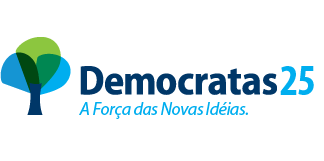 